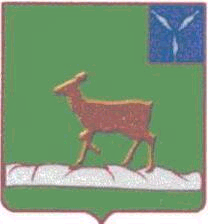 АДМИНИСТРАЦИЯИВАНТЕЕВСКОГО МУНИЦИПАЛЬНОГО РАЙОНА   САРАТОВСКОЙ ОБЛАСТИПОСТАНОВЛЕНИЕот 19.07.2019 г.  №  396с. ИвантеевкаОб утверждении Положения о подготовке населения в области гражданскойобороны и защиты от чрезвычайных ситуаций природногои техногенного характера на территории Ивантеевского муниципального районаВ соответствии с федеральными законами от 21 декабря           № 68-ФЗ «О защите населения и территорий от чрезвычайных ситуаций природного и техногенного характера», от 12 февраля  № 28-ФЗ «О гражданской обороне», постановлениями Правительства Российской Феде-рации от 2 ноября  № 841 «Об утверждении Положения о подготовке населения в области гражданской обороны», от 26 ноября 2007 года № 804 «Об утверждении Положения о гражданской обороне в Российской Федерации», от 4 сентября 2003 года № 547 «О подготовке населения в области защиты от чрезвычайных ситуаций природного и техногенного характера», Уставом Ивантеевского муниципального района,  администрация Ивантеевского муниципального района ПОСТАНОВЛЯЕТ:1.Утвердить Положение о подготовке населения в области гражданской обороны и защиты от чрезвычайных ситуаций природного и техногенного характера на территории Ивантеевского муниципального района согласно приложению.2.Признать утратившим силу постановление администрации Ивантеевского муниципального района Саратовской области от 07августа 2013 года № 336 «О подготовке населения Ивантеевского муниципального района в области защиты от чрезвычайных ситуаций природного и техногенного характера».3.Контроль за исполнением настоящего постановления возложить на первого заместителя главы администрации Ивантеевского муниципального района Болмосова В.А.4.Опубликовать настоящее постановление на официальном сайте администрации Ивантеевского муниципального района в информационно-коммуникационной сети Интернет.5.Настоящее постановление вступает в силу со дня его подписания.Глава Ивантеевского муниципального района                                                        	В.В. БасовПриложение к постановлениюадминистрации Ивантеевскогомуниципального района от 19.07. 2019 года № 396Положениео подготовке населения в области гражданской обороны и защитыот чрезвычайных ситуаций природного и техногенного характерана территории Ивантеевского муниципального района1.Настоящее Положение определяет группы населения, проходящие подготовку в области гражданской обороны (далее – ГО) и защиты от чрезвычайных ситуаций природного и техногенного характера (далее – ЧС), категории обучаемых, основные задачи подготовки, периодичность и формы обучения.2.Подготовка населения осуществляется в рамках единой системы подготовки населения в области ГО и защиты от ЧС и проводится по группам:а) население, занятое в сфере производства и обслуживания, не входящее в состав органов управления и сил ГО и районного звена областной подсистемы единой государственной системы предупреждения и ликвидации ЧС (далее – работающее население);б) население, не занятое в сфере производства и обслуживания (далее – неработающее население);в) обучающиеся общеобразовательных учреждений, учреждений началь-ного и среднего профессионального образования (далее – обучающиеся);г) личный состав формирований и служб;д) должностные лица и работники (специалисты) ГО и Ивантеевского муниципального звена Саратовской территориальной подсистемы единой государственной системы предупреждения и ликвидации ЧС (далее – ПМЗ СТП РСЧС), преподаватели курса «Основы безопасности жизнедеятельности» и дисциплины «Безопасность жизнедеятельности» учреждений общего и профессионального образования;е) глава Ивантеевского муниципального района;ж) главы сельских поселений муниципального района;з) руководители организаций (далее – руководитель).Подготовка населения в области ГО и защиты от ЧС проводится в образовательных учреждениях дополнительного профессионального образо-вания, имеющих соответствующую лицензию, а также по месту работы, учебы и месту жительства.3.Основные задачи по подготовке в области ГО и защиты от ЧС:совершенствование навыков по организации и проведению мероприятий по ГО, мероприятий по предупреждению ЧС и ликвидации их последствий;выработка навыков управления силами и средствами ГО и ПМЗ СТП РСЧС;выработка умений и навыков проведения аварийно-спасательных и других неотложных работ;овладение приемами и способами действий по защите населения, мате-риальных и культурных ценностей от опасностей, возникающих при военных конфликтах или вследствие этих конфликтов;овладение правилами поведения, основными способами защиты и действиями при ЧС, приемами оказания помощи пострадавшим, правилами пользования средствами индивидуальной и коллективной защиты;усвоение программ обучения в рамках дисциплины «Безопасность жизнедеятельности», привитие первичных навыков действий по организации и выполнению мероприятий ГО и защиты от ЧС в качестве руководителей, должностных лиц и работников (специалистов) ГО и ПМЗ СТП РСЧС.4.Подготовка работающего населения осуществляется по месту работы по программам, разрабатываемым организациями на основе примерных программ, утвержденных органами, уполномоченными решать задачи ГО и защиты от ЧС путем:проведения занятий;самостоятельного изучения способов защиты при возникновении ЧС и опасностей при военных конфликтах или вследствие этих конфликтов;закрепления полученных знаний и навыков на учениях и тренировках;изучения своих функциональных обязанностей по гражданской обороне.5.Подготовка неработающего населения осуществляется по месту жительства путем:привлечения на мероприятия, проводимые по тематике ГО и защиты от ЧС (беседы, лекции, вечера вопросов и ответов, консультации, показ учебных видеофильмов и др.), в том числе на учебно-консультационных пунктах по ГОЧС (далее – УКПГОЧС);привлечения к учениям и тренировкам;самостоятельного изучения памяток, листовок и учебных пособий, прослушивания радиопередач и просмотра телепрограмм по тематике ГО и защиты от ЧС.6.Подготовка обучающихся осуществляется путем:проведения занятий в учебное время по программам курса «Основы безо-пасности жизнедеятельности» и дисциплины «Безопасность жизнедеятель-ности», разрабатываемым и утверждаемым образовательными учреждениями в соответствии с действующим законодательством;участия в учениях и тренировках по гражданской обороне;чтения памяток, листовок и пособий, прослушивания радиопередач и просмотра телепрограмм по тематике гражданской обороны.7.Подготовка личного состава формирований и службосуществляется путем:повышения квалификации руководящего состава формирований и служб на курсах ГО в образовательных учреждениях дополнительного профессио-нального образования, имеющих соответствующую лицензию;проведения занятий с личным составом формирований по месту работы в течение учебного года по программам, разрабатываемым в организациях на основе примерных программ, утвержденных соответственно Министерством Российской Федерации по делам гражданской обороны, чрезвычайным ситуациям и ликвидации последствий стихийных бедствий (далее – МЧС России);участия в учениях и тренировках по ГО и защите от ЧС.Подготовка руководителей организаций осуществляется путем:самостоятельной работы с нормативными документами по вопросам организации, планирования и проведения мероприятий ГО и защиты от ЧС;изучения своих функциональных обязанностей по ГО и защите от ЧС;личного участия в учебно-методических сборах, учениях, тренировках и других плановых мероприятиях по ГО и защите от ЧС.8.Повышение квалификации руководителей организаций, должностных лиц и работников (специалистов) ГО и ПМЗ СТП РСЧС, руководящего состава формирований и служб, а также преподавателей курса «Основы безопасности жизнедеятельности» и дисциплины «Безопасность жизнедеятельности» обще-образовательных учреждений и учреждений начального и среднего профес-сионального образования проводится не реже 1 раза в 5 лет. Для данной кате-гории лиц, впервые назначенных на должность, переподготовка или повышение квалификации в области ГО и защиты от ЧС в течение первого года работы являются обязательными.9.В целях организации и осуществления подготовки в области ГО и защиты от ЧС население принимает участие в планируемых администрацией Ивантеевского муниципального района  учебно-методических сборах, учениях, тренировках и других плановых мероприятиях по ГО и защите населения и территории от ЧС.Администрация Ивантеевского муниципального района в пределах своих территорий:организует и осуществляет подготовку населения способам защиты от опасностей, возникающих при военных конфликтах или вследствие этих конфликтов, а также при чрезвычайных ситуациях природного и техногенного характера;проводит учения и тренировки по гражданской обороне и защите от ЧС;осуществляет организационно-методическое руководство и контроль за подготовкой работников, личного состава формирований и служб организаций, находящихся на подведомственных территориях;создает, оснащает курсы гражданской обороны и учебно-консульта-ционные пункты по гражданской обороне и организует их деятельность либо обеспечивает курсовое обучение соответствующих групп населения и оказы-вает населению консультационные услуги в области гражданской обороны в других организациях;организации:осуществляют подготовку работников и личного состава формирований и служб организаций в области ГО и защиты от ЧС;с установленной Правительством Российской Федерации периодич-ностью и по согласованию с соответствующими органами, уполномоченными решать задачи ГО и защиты от ЧС, направляют на повышение квалификации должностных лиц и работников (специалистов) ГО и объектовых звеньев РСЧС;проводят учения и тренировки по гражданской обороне и защите от ЧС;разрабатывают с учетом особенностей деятельности организаций и на основе примерных программ, утвержденных соответственно МЧС России или органами,уполномоченными решать задачи ГО и защиты от ЧС Ивантеевского района, рабочие программы обучения личного состава формирований и служб и работников организаций в области ГО и защиты от ЧС;создают и поддерживают в рабочем состоянии соответствующую учебно–материальную базу.10.Совершенствование знаний, умений и навыков населения в области ГО и защиты от ЧС осуществляется в ходе учений и тренировок:командно-штабные учения в органах местного самоуправления продол-жительностью до 3 суток 1 раз в 3 года;командно-штабные учения в организациях проводятся 1 раз в год продол-жительностью до 1 суток;тактико-специальные учения до 8 часов проводятся с участием аварийно-спасательных служб и аварийно-спасательных формирований организаций        1 раз в 3 года, а с участием формирований постоянной готовности – 1 раз в год;комплексные учения продолжительностью до 2 суток проводятся 1 раз в  3 года в муниципальных образованиях и организациях, имеющих опасные производственные объекты. В других организациях 1 раз в 3 года проводятся тренировки продолжительностью до 8 часов;объектовые тренировки;тренировки в общеобразовательных учреждениях проводятся ежегодно.11.Лица, привлекаемые на учения и тренировки в области ГО и защиты от ЧС, должны быть проинформированы о возможном риске при их проведении.12.Финансирование подготовки неработающего населения, учений и тренировок, осуществляется за счет бюджета Ивантеевского муниципального района.13.Финансирование подготовки работающего населения в области ГО и защиты от ЧС, подготовки и аттестации формирований, а также проведения организациями учений и тренировок осуществляется за счет организаций.Верно: И.о.управляющей делами администрации Ивантеевскогомуниципального района          				И.В.Афанасьева